友乐活 大姨妈APP参选类别：年度数字营销创新力互联网媒体/平台简介及核心优势友乐活（北京）网络科技有限公司，始创于2013年8月，是一家注重技术开发和强调用户体验的互联网科技公司。公司一直致力于女性健康领域的科技开发，产品涉及移动应用、电子商务和智能医疗设备等多个互联网最前沿及热门领域，公司旗下产品在多个平台拥有亿万的注册用户。公司目前拥有全职员工150人左右，其中技术开发团队有33人左右。全职员工中70%拥有本科以上学历，6%拥有硕士以上学历，5%拥有海外学历。为顺应用户需求以及推动业务发展，友乐活不断开拓新的商业模式，从原有的以“大姨妈”软件为核心的女性健康管理企业，逐渐完善企业格局，成为一家提供医疗健康解决方案的企业。从健康可视化切入，辅助人们更轻松地获取健康。主营产品——大姨妈APP大姨妈App创立于2012年，是一个拥有1.3亿用户的女性健康攻略社区，姐妹们在这里记录、分享、互相帮助，从经期护理知识，到成功备孕方法，再到两性生活态度，女性需要的健康知识这里都有。同时，大姨妈App深入挖掘女性需求，提供更专业、更个性化的商品和服务，陪伴每一位女性度过生命中每一个重要时刻。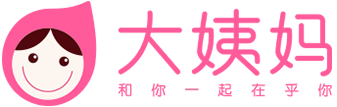 数字营销领域突出成绩1、2021年1月，大姨妈携手拜耳、ABC先后获得由艾瑞集团主办的2020金瑞营销奖之最佳创意营销奖和最佳场景营销奖。2、服务于女性健康快消、医药健康等各品类的TOP品牌广告主，持续发挥大姨妈独特的女性垂直健康领域的营销服务。场景营销：知名护理品牌ABC多年与大姨妈长期合作，洞察经期用户护理需求，借助投放数据分析，不断进行产品升级迭代，在大姨妈打响经期保卫战。事件营销：云南白药集团气血康口服液以【晒回家的票，把健康一起带回家】春节活动营销IP发起春节时间营销，通过在大姨妈平台聚集职场加班女性发起关爱公益行动，洞察用户健康需求，植入产品优势，打造春节健康营销大IP事件。效果营销：大姨妈携手拜耳曼月乐与中国健康促进基金会，凭借着大姨妈平台多年累积的海量月经过多潜在用户的大数据，共同发起了中国女性经期健康关爱公益项目。围绕月经过多疾病教育定制“疾病识别-疾病认知-提高就诊”这三个阶段营销策略，帮助育龄期女性解决月经过多的困扰，开辟了医药行业创新营销的新路子，达成了的线上线下闭环医疗新成就。3、社会责任：HPV线上预约：2020年6月-12月，大姨妈与妇联心系办公室发起中国女性宫颈健康公益项目，传播宫颈健康认知教育，搭载大姨妈健康大IP每年一届的《中国女性生理健康白皮书》，今年发布第六届“宫颈健康篇”，践行社会责任，大姨妈在行动，积极关爱女性健康，带动女性健康意识增长，推动社会日益重视女性健康问题，助力健康中国建设。同时，大姨妈成为中国3000万女职工唯一施打预约平台，为中国适龄接种女性提供教育、预约等服务，可获取大量且精准的女性医疗级健康数据，以及提供给大姨妈用户独家且更优质的医疗服务。服务的主要客户医疗健康类：拜耳曼月乐，拜耳唯散宁，拜耳优思明，拜耳爱乐维，拜耳优思悦，默克快消品类：金秀儿，可丽蓝，高洁丝，ABC卫生巾，云南白药电商类：京东，淘宝